Δευτέρα 21 Οκτωβρίου 2019Εβδομαδιαία ανασκόπηση - Weekly reviewΗ Ε.Σ.Α.μεΑ. ενημερώνει17.10.2019Στη Μαδρίτη για τη νέα στρατηγική του ευρωπαϊκού αναπηρικού κινήματοςΩς επικεφαλής αντιπροσωπείας του EDF, του Ευρωπαϊκού Φόρουμ Ατόμων με Αναπηρία, στο οποίο είναι πρόεδρος, επισκέφτηκε τη Μαδρίτη την Τετάρτη 16 Οκτωβρίου ο πρόεδρος της ΕΣΑμεΑ Ιωάννης Βαρδακαστάνης. Η αποστολή στη Μαδρίτη πραγματοποιήθηκε στο πλαίσιο συναντήσεων με τις αντιπροσωπευτικότερες εθνικές ομοσπονδίες ατόμων με αναπηρία, στην έναρξη της θητείας του νέου Ευρωκοινοβουλίου και της Ευρωπαϊκής Επιτροπής.16.10.2019Επιστολή Ι. Βαρδακαστάνη στον Επίτροπο ΕΕ Μ. ΣχοινάΕπιστολή στον πρώτο Έλληνα αντιπρόεδρο της Κομισιόν, με αρμοδιότητα την προστασία του ευρωπαϊκού τρόπου ζωής Μαργαρίτη Σχοινά απέστειλε ο πρόεδρος της ΕΣΑμεΑ και του EDF Ιωάννης Βαρδακαστάνης, με αίτημα τον ορισμό συνάντησης, καθώς, παρά το γεγονός ότι έχει σημειωθεί πρόοδος και η ΕΕ και όλα τα κράτη μέλη της δεσμεύτηκαν να διασφαλίσουν τα δικαιώματα των ατόμων με αναπηρία επικυρώνοντας τη Σύμβαση των Ηνωμένων Εθνών για τα δικαιώματα των ατόμων με αναπηρία, τα άτομα με αναπηρία είναι πολύ πιο πιθανό να αντιμετωπίσουν διακρίσεις, αποκλεισμό και φτώχεια σε σχέση με τον γενικό πληθυσμό. Ακόμη περισσότερο οι γυναίκες και τα κορίτσια με αναπηρία καθώς και οι πρόσφυγες και οι αιτούντες άσυλο με αναπηρία.15.10.2019Προτάσεις στην Επιτροπή για τη Συνταγματική Αναθεώρηση για την προστασία των δικαιωμάτων των ατόμων με αναπηρία και χρόνιες παθήσειςΣτο πλαίσιο της αναθεώρησης του Συντάγματος της χώρας, η Εθνική Συνομοσπονδία Ατόμων με Αναπηρία (Ε.Σ.Α.μεΑ.) σε συνέχεια της υπ. αριθ. πρωτ. 909/26.06.2017 επιστολής που είχε αποστείλει στην Επιτροπή Διαλόγου, με το υπ. αριθ. πρωτ. 1408/15.10.2019 έγγραφό της, υπέβαλλε τις προτάσεις της στην Επιτροπή Αναθεώρησης του Συντάγματος.Ανακοίνωση 15.10.2019Η 6Κ προκήρυξη ΑΣΕΠ με 10 θέσεις για ΑμεΑ και συγγενείςΓνωστοποιείται ότι ξεκίνησε η διαδικασία υποβολής των αιτήσεων των υποψηφίων στην Προκήρυξη 6Κ/2019 του ΑΣΕΠ που αφορά στην πλήρωση με σειρά προτεραιότητας (ΦΕΚ 37/4-10-2019/τ. ΑΣΕΠ) που αφορά στην πλήρωση εβδομήντα πέντε (75) θέσεων τακτικού προσωπικού Τεχνολογικής και Δευτεροβάθμιας Εκπαίδευσης στην Ανεξάρτητη Αρχή Δημοσίων Εσόδων.Στις θέσεις περιλαμβάνονται 7 για άτομα με αναπηρία 50% και 3 για άτομο που έχει τέκνο, αδελφό ή σύζυγο, ή για τέκνο ατόμου με ποσοστό αναπηρίας 67% και άνω.Ανακοίνωση 15.10.201915η Οκτωβρίου Παγκόσμια Ημέρα Λευκού ΜπαστουνιούΗ 15η Οκτωβρίου έχει παγκοσμίως καθιερωθεί ως η ημέρα εορτασμού του «Λευκού Μπαστουνιού», με στόχο τη διάδοση της μεγάλης σημασίας της χρήσης του και την ευαισθητοποίηση του κοινού στην προσπάθεια των ατόμων με αναπηρία όρασης για μια πιο ανεξάρτητη διαβίωση, αλλά και για την αντιμετώπιση των προβλημάτων που συναντούν στην καθημερινή μετακίνησή τους.Ανακοίνωση 14.10.2019Σε Χαϊδάρι, Πέραμα και Καλλιθέα "Διεκδικούμε Μαζί" με την ΕΣΑμεΑ την εβδομάδα 14-18 ΟκτωβρίουΣτο Χαϊδάρι, στο Πέραμα και στην Καλλιθέα βρέθηκε αυτή την εβδομάδα η υπηρεσία της ΕΣΑμεΑ «Διεκδικούμε Μαζί», συζητώντας με δημότες τις απορίες και τους προβληματισμούς τους.
European Disability Forum17.10.2019International Day for the Eradication of Poverty.Persons with disabilities are disproportionately affected by poverty. This is why our upcoming European Human Rights report will be about Poverty and Social Exclusion. or now, read some extracts of the report in our monthly newsletter. International Disability Alliance17.10.2019Don't miss the opportunity to apply for the DFID Catalyst Grant Evaluation Consultancy. Deadline: 30 October 2019. To learn more and apply.Ακολουθείστε την Ε.Σ.Α.μεΑ. στα social mediahttps://www.facebook.com/ESAmeAgr/https://twitter.com/ESAMEAgrYoutube ESAmeAGrΙστοσελίδα www.esamea.gr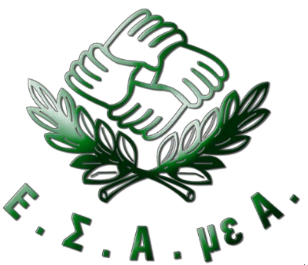 